《助研学金工作量考核表》管理流程图人员信息管理流程图                                   选  择博士和硕士分开录入，因为是一学年录入一次，还需要学校审批，请导师将所有可能发放酬金的学生都录入进去，如无特殊情况，错过录入时间段的不予审批。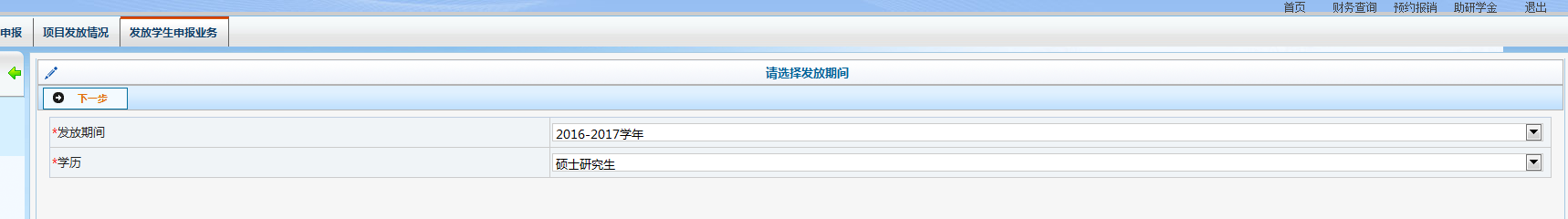 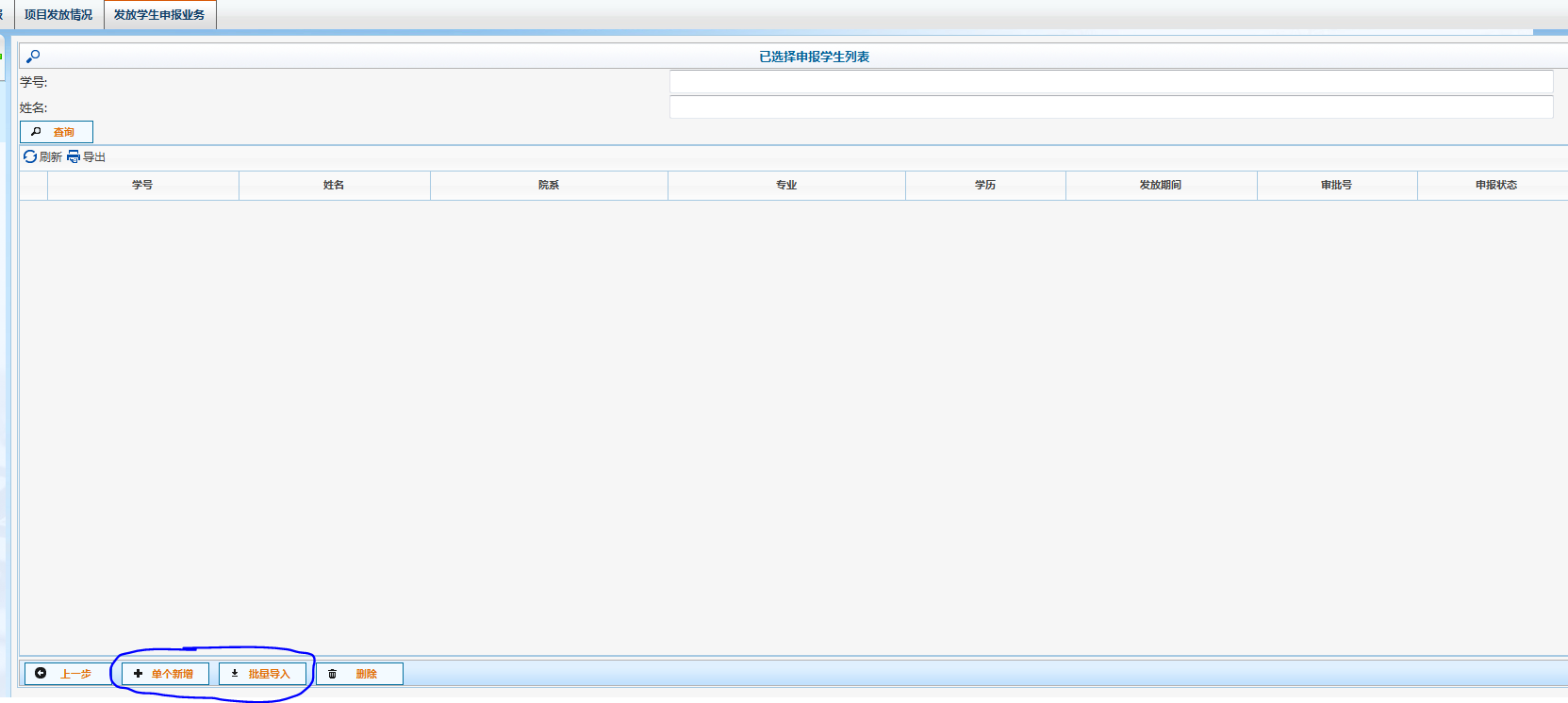                                    提  交                                   审  核发放流程图                                  选  择                      确认发放清单                                签字盖章备注： 每月1-20日为发放清单、网上预约单的递交日（遇节假日适当顺延）；21日零时（遇节假日适当顺延）起关闭当月发放账务申请并开启次月服务